ZŠ KOMENSKÉHO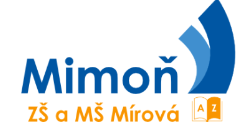    budova 1. stupně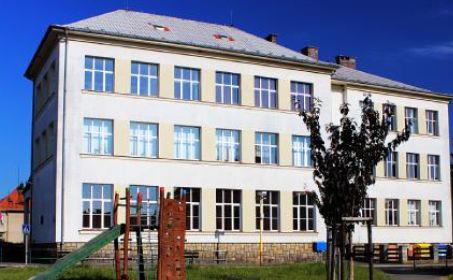 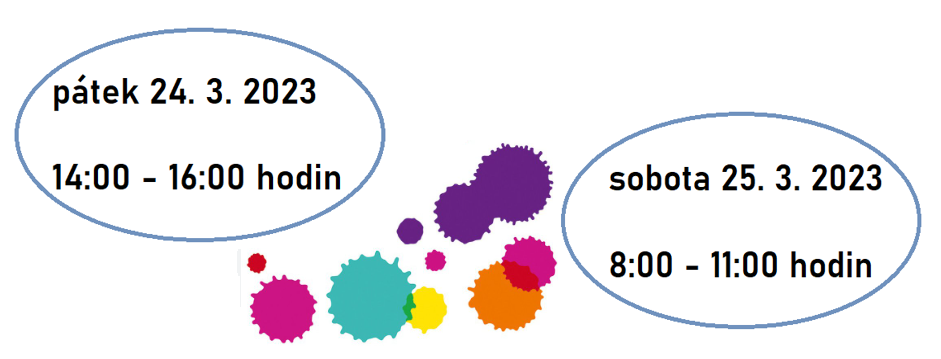 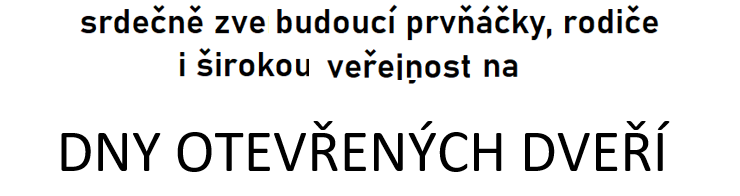 